BMW Motorrad
ItaliaComunicazione e P.R.Società
BMW Italia S.p.A.
Società del 
BMW GroupSede
Via della Unione 
Europea, 1I-20097 San Donato
Milanese (MI)Telefono
02-51610111Telefax
02-51610222Internetwww.bmw.itwww.mini.itCapitale sociale
5.000.000 di Euro i.v.

R.E.A.
MI 1403223

N. Reg. Impr.
MI 187982/1998

Codice fiscale
01934110154

Partita IVA
IT 12532500159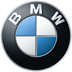 Comunicato stampa N. 145/13San Donato Milanese, 18 ottobre 2013
BMW Motorrad all’EICMA 2013
Due anteprime mondiali e tre premiere in Fiera
Monaco. Quest’anno BMW Motorrad presenta due anteprime mondiali e tre premiere all’EICMA, il 71° Salone Internazionale del Motociclo, che si svolgerà dal 7 al 10 novembre nel Padiglione 14 presso il Centro Fiera Campionaria di Milano.
Oltre alla versione di serie dello scooter elettrico BMW C evolution, che è stato presentato per la prima volta quest’anno al Frankfurt Motor Show (IAA) nel mese di settembre, BMW Motorrad presenterà per la prima volta anche la nuova BMW R 1200 GS Adventure e la nuova BMW R nineT. Altre due moto al top della gamma festeggeranno la loro prima mondiale all’EICMA.
Alla fiera vi sarà anche la prima presentazione della nuova collezione di equipaggiamenti per il motociclista, compresa la nuova tuta in pelle DoubleR RaceAir con D-Air® Racing Protector, creata in collaborazione con Dainese.
Invitiamo cordialmente tutti i rappresentanti della stampa che saranno presenti alla giornata dedicata alla stampa dell’EICMA a partecipare alla conferenza stampa di BMW Motorrad.
La conferenza stampa avrà luogo martedì 5 novembre 2013 dalle ore 10 alle 10,30 presso lo stand BMW Motorrad nel padiglione 14.
Materiali stampa relativi ai nuovi prodotti saranno forniti dopo la conferenza stampa presso il desk BMW Motorrad e al sito www.press.bmwgroup.com.Per ulteriori informazioni contattare:Andrea Frignani	
BMW Group Italia
Coordinatore Comunicazione e PR Motorrad
Telefono: 02/51610780 Fax: 02/51610 0416
E-mail: Andrea.Frignani@bmw.itMedia website: www.press.bmwgroup.comIl BMW Group Il BMW Group è tra i produttori di automobili e motocicli di maggior successo al mondo, con i marchi BMW, MINI e Rolls-Royce. Come azienda globale, il BMW Group gestisce 28 stabilimenti di produzione e montaggio in 13 paesi e ha una rete di vendita globale in oltre 140 paesi.Nel 2012, il BMW Group ha venduto quasi 1,85 milioni di automobili e oltre 117.000 motocicli nel mondo. L'utile al lordo delle imposte per l'esercizio 2012 è stato di 7,82 miliardi di Euro con ricavi pari a 76,85 miliardi di Euro. Al 31 dicembre 2012, il BMW Group contava 105.876 dipendenti.Il successo del BMW Group si fonda da sempre su una visione sul lungo periodo e un’azione responsabile. Perciò, come parte integrante della propria strategia, l'azienda ha istituito la sostenibilità ecologica e sociale in tutta la catena di valore, la responsabilità globale del prodotto e un chiaro impegno a preservare le risorse.www.bmwgroup.com Facebook: http://www.facebook.com/BMWGroupTwitter: http://twitter.com/BMWGroupYouTube: http://www.youtube.com/BMWGroupview
Google+:http://googleplus.bmw.group.com